EVALUACIÓN SEMESTRALQUINTO BÁSICONombre: ……………………………………………………………..	Puntaje Ideal: 60 pts.									Puntaje Obtenido:									Nota:I) ÍTEM DE SELECCIÓN MÚLTIPLE:  Marca la alternativa correcta cuando estés completamente seguro(a). Realiza las operaciones y cálculos necesarios en la prueba, de lo contrario se te descontará puntaje. (2 pts. c/u)II) ÍTEM DE DESARROLLO: Realiza los cálculos necesarios y resuelve:1) Escribe el símbolo >, < o = según corresponda: (1 pto. c/u)2) Resuelve las operaciones: (2 pts. c/u)3) Encuentra el área y perímetro de las siguientes figuras: (2 pts. c/u) 1. El número 8,005 se lee:          a) Ocho enteros cinco centésimasb) Ocho coma cinco milésimasc) Ocho enteros cinco milésimasd) Ocho enteros cinco décimas.2. ¿Qué número se encuentra entre               2,037   y  2,43?          a) 2,03b) 2,431c) 2,028d) 2, 43. El resultado de la expresión                    30 • 4 + 80 : 10 es:a) 20 b) 128 c) 200 d) 2524. Carlos compró 3 cuadernos a $752 cada uno y 2 lápices a $175 cada uno. ¿Cuánto pagó Carlos por la compra?        a) $ 350 b) $ 927 c) $ 2.256 d) $ 2.6065. El resultado de 80 • (10 + 90) – 800 es: a)  0 b) 90 c) 720 d) 72006. Luisa comprará 3 cuadernos que cuestan $589 cada uno y un estuche que cuesta $998. Una estimación de lo que deberá pagar Luis por su compra es: a) 600b) 1000 c) 1600 d) 28007. Eugenio tenía $5.000 y gastó $1.100 en una caja de lápices. Con el resto del dinero se compró 3 pares de calcetines del mismo precio. ¿Cuánto le costó cada par de calcetines.a)  $ 1.100 b) $ 1.300 c) $ 3.300 d) $ 3.9008. Un ciclista recorre tres etapas, en la primera recorre 27,32 km, en la segunda recorre 40,7 km y en la  tercera 9,325 km. Señala cuál fue el recorrido total del ciclista.                                         a) 77,345 kmb) 12,464 kmc) 11,454 kmd) 66,345 km9. Observa los números decimales:                  64,5  ;  65,4  ;  64,05  ;  65,04 Al ordenarlos de menor a mayor se obtiene:                                      a)  64,5  ;  64,05  ;  65,4  ;  65,04 b) 64,05  ;  64,5  ;  65,04  ;  65,4 c) 65,4  ;  65,04  ;  64,5  ;  64,05 d) 65,04  ;  65,4  ;  64,05  ;  64,510. ¿Cuál de los siguientes números NO es igual a “7 décimos”?                  a) 0,7 b) 0,70 c) 0,07 d) 0,70011. El número 0,56 corresponde en fracción a:                                   a) b)c)d)12. Si sumas 4,9 + 2,76 da como resultado:a) 3,25b) 7,66c) 6,66d) 3,1513. Un auto se demora 1,2 horas en el trayecto Santiago – Viña del Mar, mientras que una moto recorriendo la misma distancia lo hace en 1,6 horas. ¿Cuál es la diferencia de tiempos entre ambos?a) 0,8 hrs.b) 2,8 hrs.c) 0,4 hrs.d) 2,4 hrs.14. Javiera tomó 0,4 litros de leche y María 0,3 más que Javiera.¿Cuánta leche tomaron entre las dos?a) 1,1 litrosb) 0,7 litrosc) 0,1 litrosd) 7 litros15. Si Matías pintó   de una hoja de block y Ana pintó  ¿Quién de los dos logró pintar más?                                   a) Matíasb) Anac) Ambos pintaron lo mismod) No se puede determinar16. ¿Cuál es el resultado de  +  ?a) b) c) d) 17. Al simplificar al máximo la fracción  Resulta:                                          a) b) c) d) 18. ¿Cuánto es   de 40?            a) 16b) 8c) 20d) 101.)  6,78 ……..7,682.) 0,009 ……… 0,093.) 34,5 ………3,45 4.)6,87 ……. 6,8705.)        ……… 6.)         …….. 7.)      ……... 8.)       ………. 1)    +  =2)    3) 56,93  +  7,478 = 4) 93,5    7, 861) Cuadrado ABCD2) Rectángulo ABCD3) 4) 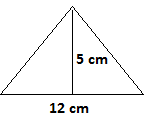 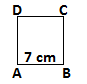 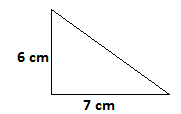 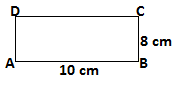 